T/PSC -2023深圳市海洋数据资源体系框架技术规范Technical specification for marine data system framework of Shenzhen（征求意见稿）XXXX - XX - XX发布XXXX - XX - XX实施中国太平洋学会  发布目次前言	II引言	III1 范围	12 规范性引用文件	13 术语和定义	14 分类	24.1 分类原则	24.2 分类方法	25 编码	25.1 编码原则	25.2 编码方法	26 分类代码表	2参考文献	5前言本文件按照GB/T 1.1—2020《标准化工作导则  第1部分：标准化文件的结构和起草规则》的规定起草。请注意本文件的某些内容可能涉及专利。本文件的发布机构不承担识别专利的责任。本文件由深圳市海洋发展研究促进中心提出。本文件由中国太平洋学会归口。本文件起草单位：深圳市海洋发展研究促进中心、国家海洋信息中心、广东省海洋发展规划研究中心、深圳市中地软件工程有限公司。本文件主要起草人：洪宇、罗莉娜、郭翔宇、宋丽丽、刘笑焰、曹盛文、陈辉、刘之宇、刘金、姜晓轶、罗晓章、季康妮、郭晓峰、陈伟杰、原峰、陈明娥。范围本文件规定了深圳市海洋数据资源的组成框架、数据分类编码及目录清单格式规范。本文件适用于我国沿海省市海洋数据资源汇集、管理以及共享交换服务。规范性引用文件GB/T 7027-2002  信息分类和编码的基本原则与方法HY/T 131-2010  海洋信息化常用术语术语和定义海洋数据 marine data海洋信息的数字化表现形式。[来源：HY/T 131-2010，2.3]数据分类 data classification根据数据内容的属性或特征，将数据按一定的原则和方法进行区分和归类，并建立起一定的分类体系和排列顺序。
编码 coding给事物或概念赋予代码的过程。[来源：GB/T 10113-2003，2.2.1]
代码 code表示特定事物或概念的一个或一组字符。这些字符可以是阿拉伯数字、拉丁字母或便于人和机器识别和处理的其他符号。[来源：GB/T 10113-2003，2.2.5]数据资源框架按照海洋地理信息数据、海洋观测调查数据、海洋管理数据进行划分层级，如图1所示。数据获取手段包括观测监测、考察调查、检验检测、试验开放、模式计算、统计核算等。数据级别分为原始数据、整合数据、产品数据。运行网络涵盖涉密网、电子政务外网和互联网。图1 深圳市海洋数据资源框架数据分类与编码分类原则科学性选择海洋数据最稳定的本质属性或特征作为分类的基础和依据。完整性数据分类既要反映要素的属性，又反映要素间的相互关系。可扩展性数据分类和编码应支持延拓和细化。兼容性与已有的海洋数据相关标准（包括国际相关标准）协调一致。适用性满足海洋领域实际业务需求、数据组织要求以及用户对数据使用的需求。数据分类分类应符合GB/T 7027-2002的规定，遵循科学性、完整性、可扩展性、兼容性、适用性等原则。分类方法采用线性分类方法将海洋数据分为大类、中类、小类和子类四个层次，并规定了大类、中类、小类的分类名称。大类不得重新定义和扩充。中类、小类、子类不得重新定义，但可根据应用需求进行扩充。详细分类见附录A。大类海洋数据按照数据来源划分大类，分为海洋地理信息数据、海洋观测调查数据、海洋管理数据等3个大类。中类海洋地理信息数据按照数据格式划分中类，分为海洋基础地理、海洋遥感影像、海底地形地貌、地理实体模型、电子海图等5个中类；海洋观测调查数据按照观/监测和调查业务划分中类，分为海洋观/监测数据、海洋调查、海域海岛动态监测、海洋生态监测等4个中类；海洋管理按照业务领域划分为海域海岛管理、海洋经济管理、海洋生态修复、海洋防灾减灾、海洋政策文化等5个中类。小类海洋地理信息数据按照数据类型划分小类，如海洋遥感影像中类分为航空正射影像和卫星影像2个小类；海洋观测调查数据按照要素划分小类，如海洋调查数据中类分为海洋生物调查数据、海洋化学调查数据、海洋经济调查数据和海平面调查数据4个小类；海洋管理数据按照各业务已有标准体系划分小类，如海洋经济管理分为海洋统计核算、海洋经济评估、海洋经济发展报告3个小类。子类子类为数据分类的预留分类，根据实际需求进行划分。数据编码采取层次编码法，数据分类代码采用7位十进制数字码，分别按数字顺序排序的大类、中类、小类。具体代码结构如图所示。详细编码见附录A。左起第1位为大类编码；左起第2、3位为中类编码，在大类基础上细分形成的数据资源类；左起第4、5位为小类编码，在中类基础上细分形成的数据资源类；最后2位为子类编码，根据实际数据管理和应用需要决定，如没有则填充00。示例：“海洋生物调查数据”代码是“2020100”，第1位“2”表示“海洋调查实测数据”大类代码，第2、3位“02”表示“海洋调查数据”中类代码，第4、5位“01”表示小类“海洋生物调查数据”代码，第6、7位为子类代码。当附录A提供的数据类型仍不能满足分类需要时，可按照以下的原则扩充，但码位不应扩充。数据的中类、小类应该在同级的分类进行扩充，扩充的中类、小类应分类归入其上一级类。分类对接本文件的数据分类与《广东省海洋数据分类与代码》的对接见附录B。数据目录清单格式海洋数据资源目录清单规定了数据的元数据信息，由基本信息、管理信息、共享信息和更新信息4部分共41个信息项组成，用于存储和管理海洋数据资源。详细信息见附录C。附录 A（规范性）
表A.1 深圳市海洋数据分类与代码表A.1 深圳市海洋数据分类与代码（续）附录 B（资料性）表B.1 本文件海洋数据分类与广东省海洋数据分类对接情况表表B.1 本文件海洋数据分类与广东省海洋数据分类对接情况表（续）附录 C（规范性）表C.1 海洋数据目录清单格式表C.1 海洋数据目录清单格式（续）参考文献[1]LY/T 2186-2013, 森林资源数据编码类技术规范.[2]GB/T 41443-2022, 地理信息应急数据规范．[3]GB/T 25529-2010, 地理信息分类与编码规则.[4]T/CSO 2-2022, 广东省海洋数据分类与编码.[5]实景三维中国建设技术大纲.[6]杨锦坤,韩春花.大数据新时代背景下的海洋数据资源管理策略.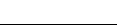 大类大类代码中类中类代码小类小类代码海洋地理信息数据1海洋遥感影像101航空正射影像10101海洋地理信息数据1海洋遥感影像101卫星影像10102海洋地理信息数据1海洋基础地理102海岛10201海洋地理信息数据1海洋基础地理102境界与政区10202海洋地理信息数据1海洋基础地理102管理线10203海洋地理信息数据1海洋地形地貌103海底地形地貌10301海洋地理信息数据1海洋地形地貌103海岛地形地貌10302海洋地理信息数据1海洋地形地貌103海岸带地形地貌10303海洋地理信息数据1电子海图104电子海图10401海洋观测调查数据2海洋观/监测数据201海洋水文数据20101海洋观测调查数据2海洋观/监测数据201海洋气象数据20102海洋观测调查数据2海洋调查202海洋生物调查数据20201海洋观测调查数据2海洋调查202海洋化学调查数据20202海洋观测调查数据2海洋调查202海洋经济调查数据20203海洋观测调查数据2海洋调查202海平面调查数据20204海洋观测调查数据2海域海岛动态监测203确权用海监测数据20301海洋观测调查数据2海域海岛动态监测203海洋观测调查数据2海洋生态监测204红树林监测数据20401海洋观测调查数据2海洋生态监测204海湾河口监测数据20402海洋观测调查数据2海洋生态监测204沿海滩涂监测数据20403海洋观测调查数据2海洋生态监测204珊瑚空间分布20404海洋观测调查数据2海洋生态监测204海藻场空间分布20405大类大类代码中类中类代码小类小类代码海洋管理数据3海域海岛管理301海域海岛规划30101海洋管理数据3海域海岛管理301海岸带规划30102海洋管理数据3海域海岛管理301海洋管理数据3海域海岛管理301海洋管理数据3海域海岛管理301海洋管理数据3海洋经济管理302海洋统计核算30201海洋管理数据3海洋经济管理302海洋经济评估30202海洋管理数据3海洋经济管理302海洋经济发展报告30203海洋管理数据3海洋生态修复303生态本底评估30301海洋管理数据3海洋生态修复303生态修复规划30302海洋管理数据3海洋防灾减灾304目标精细化预报30401海洋管理数据3海洋防灾减灾304数值预报30402海洋管理数据3海洋防灾减灾304灾害预警30403海洋管理数据3海洋防灾减灾304海洋灾害承灾体30404海洋管理数据3海洋防灾减灾304灾害应急规划30405海洋管理数据3海洋防灾减灾304风险等级评估30406广东省海洋数据分类广东省海洋数据分类广东省海洋数据分类深圳市海洋数据分类深圳市海洋数据分类深圳市海洋数据分类门类大类中类小类中类大类海洋环境层海洋水文海洋水文数据海洋观/监测数据海洋观测调查数据海洋环境层海洋气象海洋气象数据海洋观/监测数据海洋观测调查数据海洋环境层海洋水质海洋化学调查数据海洋调查海洋观测调查数据海洋资源层海洋空间资源海岛海岛海洋基础地理海洋地理信息数据海洋资源层海洋生物资源海洋生物调查数据海洋调查海洋观测调查数据海洋资源层海洋生态资源典型海洋生态系统珊瑚空间分布海洋生态监测海洋观测调查数据海洋资源层海洋生态资源典型海洋生态系统海藻场空间分布海洋生态监测海洋观测调查数据海洋管理层海域海岛管理海洋界线及地名管理管理线海洋基础地理海洋地理信息数据海洋管理层海域海岛管理海域海岛监管确权用海监测数据海域动态监测海洋观测调查数据海洋管理层海域海岛管理海域海岛监管海域动态监测海洋观测调查数据海洋管理层海域海岛管理海域海岛规划海域海岛规划海域海岛管理海洋管理数据海洋管理层海域海岛管理海域海岛规划海岸带规划海域海岛管理海洋管理数据海洋管理层海域海岛管理海域海岛审批管理确权权属海域海岛管理海洋管理数据海洋管理层海域海岛管理海域海岛审批管理海域海岛管理海洋管理数据海洋管理层海洋经济管理海洋经济调查海洋经济调查数据海洋调查海洋观测调查数据海洋管理层海洋经济管理经济统计监测海洋统计核算海洋经济管理海洋管理数据海洋管理层海洋经济管理经济评估海洋经济评估海洋经济管理海洋管理数据海洋管理层海洋经济管理经济评估海洋经济发展报告海洋经济管理海洋管理数据海洋管理层生态预警监测典型海洋生态系统预警监测红树林监测数据海洋生态监测海洋观测调查数据海洋管理层生态预警监测典型海洋生态系统预警监测海湾河口监测数据海洋生态监测海洋观测调查数据海洋管理层生态预警监测典型海洋生态系统预警监测沿海滩涂监测数据海洋生态监测海洋观测调查数据广东省海洋数据分类广东省海洋数据分类广东省海洋数据分类深圳市海洋数据分类深圳市海洋数据分类深圳市海洋数据分类门类大类中类小类中类大类海洋管理层海洋生态修复生态修复规划生态修复规划海洋生态修复海洋管理数据海洋管理层海洋预警监测海洋预警预报海平面调查数据海洋调查海洋观测调查数据海洋管理层海洋预警监测海洋预警预报目标精细化预报海洋防灾减灾海洋管理数据海洋管理层海洋预警监测海洋预警预报数值预报海洋防灾减灾海洋管理数据海洋管理层海洋预警监测海洋预警预报灾害预警海洋防灾减灾海洋管理数据海洋管理层海洋预警监测海洋灾害管理海洋灾害承灾体海洋防灾减灾海洋管理数据海洋管理层海洋预警监测海洋灾害管理灾害应急规划海洋防灾减灾海洋管理数据海洋管理层海洋预警监测海洋灾害管理风险等级评估海洋防灾减灾海洋管理数据海洋管理层海洋预警监测海洋观测业务航空正射影像海洋遥感影像海洋地理信息数据海洋管理层海洋预警监测海洋观测业务卫星影像海洋遥感影像海洋地理信息数据序号组成信息项说明基本信息编码某一类数据的编码，参照附录A基本信息数据大类数据所属的大类名称基本信息数据中类数据所属的中类名称基本信息数据小类数据所属的小类名称基本信息数据名称海洋数据的名称基本信息数据描述海洋数据内容的综述性介绍，包括数据要素、更新频率、特征、加工方法、质量说明、用途等基本信息数据格式数据实体的格式 基本信息是否已纳入资源目录数据是否已纳入海洋数据目录基本信息是否要纳入资源目录数据是否要纳入海洋数据目录基本信息是否为空间数据数据是否是空间数据，如是则填写11-16项基本信息是否需要发布地图服务是否需要发布为地图服务基本信息要素类别空间数据的要素类别基本信息坐标系坐标参照系统名称基本信息高程基准数据的高程基准基本信息空间分辨率用比例尺、格网分辨率或采样间隔表示的数据详细程度。基本信息空间覆盖范围数据空间范围描述管理信息数据管理部门数据管理者管理信息数据联系人数据联系人管理信息数据责任部门数据所有者管理信息产生方法数据产生的方式管理信息生产时间数据的生成日期或获得日期管理信息数据来源数据来源管理信息关联系统产生该数据资源的信息系统名称管理信息关联项目产生数据资源的项目名称管理信息依据或参考标准生产该数据资源所依据或参考的标准规范名称管理信息共享部门数据共享部门管理信息共享用途描述数据的应用场景管理信息需求部门数据需求部门管理信息申请时间向提供部门申请数据的时间管理信息提供时间提供数据时间管理信息保密级别/敏感程度数据密级共享信息共享类型资源共享类型共享信息共享范围资源共享的范围共享信息共享时长资源共享的时间共享信息共享方式描述资源服务方为用户提供的资源共享方式及共享流程共享信息可开放平台当数据为线上共享时，数据依托相应的系统进行开放共享序号组成信息项说明共享信息有条件共享说明共享条件说明共享信息共享法规和政策依据资源共享的依据更新信息更新周期资源更新周期更新信息更新方式资源更新方式更新信息更新量资源更新量